North Santiam School DistrictUninterruptible Power Supply (UPS)  SUBMIT PROPOSAL TO: North Santiam School District    Attn: Steve Burkleo     steve.burkleo@nsantiam.k12.or.us1155 N. 3rd Ave   Stayton, Oregon 97383503-769-4267DEADLINE DATE: March 13, 2024 at 4 p.m. Pacific Standard Time          	Bidder Name (Company)            Address 	City 	State 	Zip Code 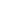 Signature of member authorized to sign for firm (Title).(I certify that I have proposed according to the specifications and conditions of this proposal).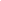 Doing Business under the Company Name of: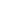 Telephone Number Proposals are to be submitted via email to  erate@nsantiam.k12.or.usSubject: Proposal - Uninterruptible Power Supply (UPS)Include Vendor Contact name and address. SUPPORTING DOCUMENTATION Uninterruptible Power Supply (UPS)TABLE OF CONTENTS 

PART I GENERAL INFORMATION I-1. Purpose. This request for proposals provides interested parties with sufficient information to enable them to prepare and submit proposals for consideration by North Santiam School District.I-2. Issuing Office. This supporting documentation is issued by North Santiam School District, Attn: Steve Burkleo, 1155 N. 3rd Ave, Stayton, OR, 503-769-4267, steve.burkleo@nsantiam.k12.or.us Email is the preferred method of communication.I-3. Scope. This supporting documentation contains instructions governing the proposals to be submitted and the materials to be included therein; a description of the service to be provided; requirements which must be met to be eligible for consideration.PART II REQUIRED INFORMATION II-1 SCOPE AND DESCRIPTIONNorth Santiam School District seeks to acquire Uninterruptible Power Supply (UPS) units for protection of network equipment at the following entities:Mari-Linn School - 641 5th St, Lyons, OR 97358  
Stayton Elementary School - 875 N 3rd Ave, Stayton, OR 97383 
Sublimity School - 376 E Main St, Sublimity, OR 97385 
Stayton Middle School - 1021 Shaff Rd SE, Stayton, OR 97383 
Stayton High School - 757 W Locust St, Stayton, OR 97383 
Options Academy - 545 W Locust St Stayton, OR 97383 A detailed hardware list is below. This is an equipment only bid. Proposals should include equipment, necessary software, taxes and fees, shipping fees and must be priced out on their own line item within the bid. If a spreadsheet is accompanied by this RFP, it must quote all services and equipment within it. Failing to do so will automatically disqualify vendors. All equipment and hardware supplied must be new. Compatible models with the same capabilities and included accessories from other manufacturers is acceptable.PART III CRITERIA FOR SELECTION The proposals will be reviewed by North Santiam School District’s Technology Team. The following elements will be the primary consideration in evaluating proposals and in the selection of a Vendor Price of eligible goods/services (30%)Price of ineligible goods/services (20%)Compatibility with current infrastructure (20%)Experience (as evidenced by references, vendor partnerships) (15%)Expertise (comprehensive bid, E‐rate familiarity, personnel qualifications) (10%)Ability to provide training, set-up, and maintenance (5%)Proposals must be sent to North Santiam School District by the bid deadline specified in the narrative of the Form 470. Questions may be submitted electronically via email to:steve.burkleo@nsantiam.k12.or.us, Vendor questions and responses will be posted in EPC as an uploaded RFP document. Bidding will close after the E-Rate 470 allowable contract window, 28 days after form 470 submission.  In the event that too few bids are received after the 28 day waiting window has ended, applicant may extend the bid deadline with appropriate notice to vendor(s). We reserve the right to reject late filed bids.PART IV TIMELINE AND IMPLEMENTATION GUIDELINE The implementation time for this project should be such that all work be completed by September 30, 2025 (pending USAC approval of application) Part I GENERAL INFORMATION Part II REQUIRED INFORMATION Part III CRITERIA FOR SELECTION Part IV TIMELINE AND IMPLEMENTATION GUIDELINE ItemQuantityAPC Back-UPS Pro, 1500VA TowerBX1500M17APC Smart-UPS On-Line, 1000VA, Rackmount 2U, 120V, 6x 5-15R NEMA outlets, Network Card, Extended runtime, W/ rail kitSRT1000RMXLA-NC15APC Smart-UPS SRT 48V 1kVA 1.5kVA RM Battery PackSRT48RMBP21